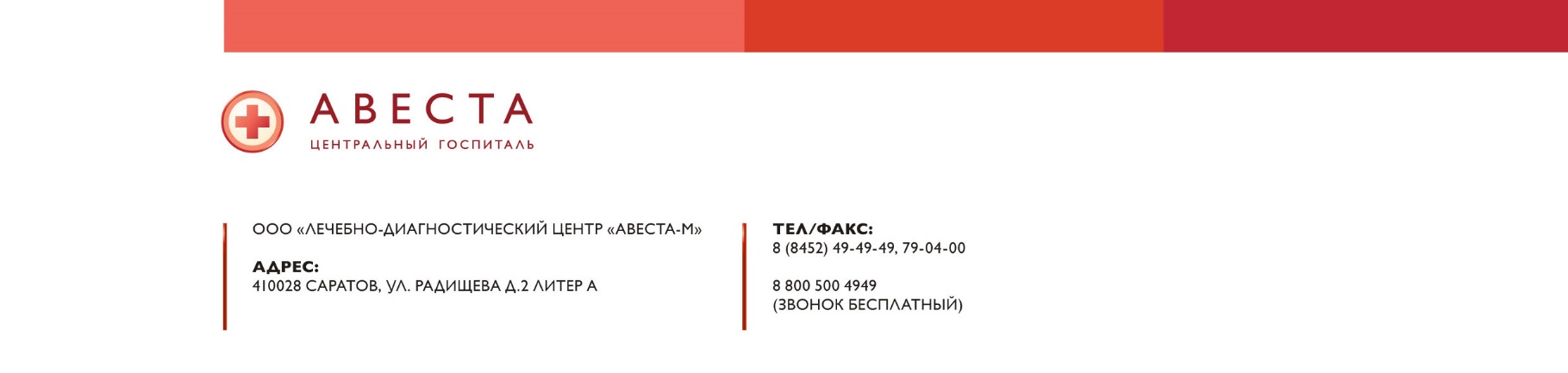 Исх.№ 3-СП от  «10» марта 2016г.ООО «Лечебно-диагностический центр «Авеста-М» (ул. Радищева 2 Литер А)  приглашает на работу врача-офтальмолога на полный рабочий день или по совместительству. 
Требования:  высшее образование, действующий сертификат по специальности «Офтальмология», исполнительность, обязательность, инициативность, желание работать и зарабатывать, любовь к пациентам и своей профессии. Условия: трудоустройство по ТК, соцпакет, льготы на услуги центра, обучение. У нас отличный дружный коллектив и комфортный микроклимат. 
Зарплата: оклад от 20 тыс. рублей при работе на полную ставку. При расширении клиентской базы и улучшении навыков рост заработной платы гарантирован. Есть возможности для карьерного роста.Обязанности: Прием, ведение и лечение пациентов широкого профиля, оформление медицинской документации установленного образца, участие в конференциях, планерках. В случае заинтересованности необходимо обратиться в службу персонала ООО «ЛДЦ «Авеста-М» к руководителю направления делопроизводства и кадровой работы – Молодецкой Вере Сергеевне по телефону 8452-49-49-49 (вн.1405 или 1406) или по электронной почте kadry@avesta-m.ru